Monthly Council Meeting Agenda                                            September 7, 20235:00 PM: Call to Order5:00 PM: Update from Phil Simpson of Oregon Department of Fish & Wildlife/potential projects
5:20 PM: Acceptance of Minutes 5:25 PM: Acceptance of Financial Reports5:35 PM: Old BusinessStrategic Planning Update5:50 PM: New Business  Strategic planning workshop schedulingESET contract with SWCD for Cybersecurity *Action*6:10 PM: Council Updates & Staff ReportsKevin reportArlyse report 6:20 PM Partnering Agency Reports6:25 PM: Public Comments (Relating to this agenda or IVWC Operations)6:30 PM: Adjournment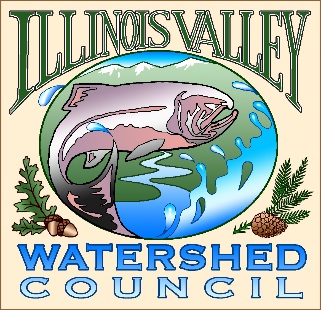 Illinois Valley Watershed Council331 E Cottage Park Suite 1B - P.O. Box 352Cave Phone: 541-592-3731